Houston County High School Council Meeting MinutesSeptember 26, 20197:00 AMBear Center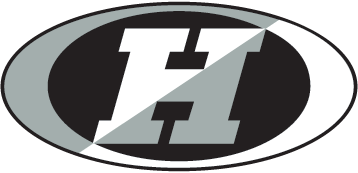 Members Present:	Doug Rizer	Stephanie Justen	Laura Byrd	Anthony Hayes	Cheryl Thomas	Vicki Renteria-Silva	Dawn Dorr	Meeting Notes:	Meeting called to order at 7:03 AMInspirational Passage:	Presented by Anthony Hayes – “Eye in the Sky” Pledge of AllegianceReview and Approval of Agenda:	Motion to Approve – Anthony Hayes	Motion to Accept – Cheryl Thomas Second – Stephanie JustinApproval of Minutes:	Motion to Approve-Anthony Hayes	Motion to Accept-Cheryl Thomas	Second-Laura ByrdRecognition of Visitors:	None Reports:Stephanie Justin reported the great things on HOCO Facebook page to showcase clubs, announcements, pictures, etc.  We discussed the marquee in the front of the school and the idea of eventually replacing it with a more up to date sign.  Dr. Rizer Shared CCRPI preliminary reports are very good.  Graduation rates highest in the county.  The council discussed the impact of the HOCO sign out front.  We discussed the reasons why the graduation rate was so high.  Dr. Rizer mentioned that is was our work within our PLC’s.  The rigor of the assessments.  It is also our culture.  Our teachers work to ensure all of our students are successful.  Our mindset is “What is Best for Kids”.  Election of Officers:	President-Anthony Hayes	Vice President-Cheryl Thomas	Secretary-Stephanie JustinMeeting dates for the year:	We will have 4 meetings within the year.  Dr. Rizer will review those dates and send those out to school 	council members.  SMoSS:  Strategic Measures of Student Success:	Dr. Rizer shared HOCO’s data as it relates to SMoSS.  Dr. Rizer also shared with council actions the 	school was taking to improve in specific areas.  Areas of concern included Econ, American Lit., and our 		SAT/ACT scores.  We discussed additional Bear Time labs being created to improve SAT scores.  Chick-Fil-A Leadership Academy: Stephanie Justin discussed the Chick-Fil-A leadership academy with the council.  Wonderful leadership opportunity for student grades 10-12.  Adjournment:	Motion to Adjourn – Anthony Hayes	Motion to Accept – Dawn Dorr	Approved – All	Meeting was adjourned at 8:02 AM